2015.11.10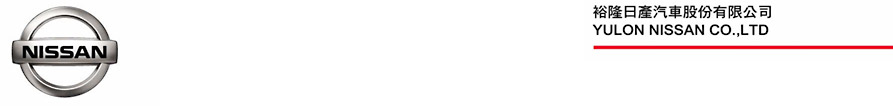 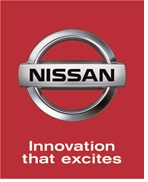 歡慶NISSAN榮獲J.D. Power雙料冠軍正式推出「NISSAN Care」車主專屬App 限時加碼贈送紅利點數及限量好禮NISSAN勇奪J.D. Power 2015年臺灣區非豪華車CSI售後服務滿意度研究SM及SSI銷售滿意度研究SM雙料冠軍(註)，更已連續2年蟬聯售後服務滿意度冠軍寶座，為提供車主更完善貼心的服務體驗，裕隆日產汽車斥資近新臺幣5百萬元，耗時近一年全力開發「NISSAN Care」車主專屬App，提供各項個人化即時服務，自即日起同步於Android及iOS平台開放免費下載，讓NISSAN車主能夠隨時隨地掌握愛車資訊，全方位滿足車主需求。目前臺灣地區車輛平均使用超過10年以上，持續致力於提供良好售後服務的NISSAN，絕對是未來購買新車時，最值得消費者優先考慮的汽車品牌。「NISSAN Care」車主專屬App可讓車主利用行動裝置輕鬆預約回廠保養維修，指定接待服務人員與技師，提供熟悉親切的服務，並可協助車主規劃至服務廠的最佳路線，當愛車需要救援時，只需按下呼叫道路救援鍵，就有專人立即服務，另外，所有愛車相關資訊包含近三年保養維修紀錄、目前累積紅利點數、最新紅利精品與原廠最新消息等，只要下載並登入「NISSAN Care」車主專屬App，即可體驗NISSAN的專屬貼心服務。「NISSAN Care」車主專屬App功能：【最新消息】提供最正確、快速第一手訊息、原廠促銷好康、最新導航圖資版本等資訊。【我的紅利】專屬紅利精品展示、查詢累積紅利點數。【預約保修】線上預約愛車返廠保養、維修，並可指定專屬的接待與技師。【保修紀錄】提供愛車近三年之自費保修紀錄查詢。【服務據點】即時定位尋找距離最近的NISSAN服務廠，快速規劃最短路徑，並可設定常用據點，提供快速索引查詢。【道路救援】內建道路救援專線，提供專人立即服務。裕隆日產表示，為慶祝NISSAN勇奪J.D. Power 2015年臺灣區非豪華車CSI售後服務滿意度研究SM及SSI銷售滿意度研究SM雙料冠軍，並蟬聯售後服務滿意度冠軍寶座，自即日起至今年12月31日止，NISSAN車主首次下載「NISSAN Care」車主專屬App並完成登入程序，可於次月15日前獲得1,000點紅利點數，透過「NISSAN Care」車主專屬App預約回廠並消費超過新臺幣300元，額外加贈2,000點紅利點數與限量神秘好禮，活動詳情請至活動官網www.nissan.com.tw/nissan/home/app或全國NISSAN服務據點查詢。註：J.D. Power亞太區分別於東京、新加坡、北京、上海和曼谷設有辦事處，專門從事顧客滿意度調查研究，並提供汽車、資訊及金融產業等顧問及諮詢服務。想了解更多有關J.D. Power亞太區的訊息及產品介紹，可至asean-oceania.jdpower.com網站查詢。上述非豪華車CSI售後服務滿意度係指J.D. Power 2015年台灣售後服務顧客滿意度(CSI)調查SM之非豪華汽車品牌結果。上述非豪華車SSI銷售滿意度係指J.D. Power 2015年台灣新車銷售滿意度(SSI)調查SM之非豪華汽車品牌結果。# # #聯絡方式：裕隆日產汽車股份有限公司 公關室媒體專線：0800-371-171公司網站：www.nissan.com.tw